26.05.2020Тема №7: «ТО и неисправности генераторных установок (ТО-техническое обслуживание)».Цель: изучить основные неисправности и операции технического обслуживания генераторных установок.Изучите учебный материал с помощью учебника В.А. Родичев «Тракторы и автомобили» (стр.295-296), Б.М. Гельман «Сельскохозяйственные тракторы и автомобили» (стр.277-279), И.С. Туревский «Электрооборудование автомобилей» (стр.87-105), заводские инструкции по тракторам и автомобилям (МТЗ, Т-150К, ГАЗ, КамАЗ), интернет-ресурсы:Правила эксплуатации генераторных установок.Операции ТО за системой электроснабжения.Основные неисправности генераторных установок и способы их устранения.Выполните конспект:Выпишите основные неисправности генераторных установок, их причины и способы устранения.Выпишите основные работы по обслуживанию генераторной установки при ЕО, ТО-1, ТО-2, ТО-3.Ответьте письменно на вопросы: 1) Как регулируют натяжение ремня привода генератора? 2) Как проверяют состояние диодов выпрямителя генератора? 3) Выполнить тестовое задание:Тема: генератор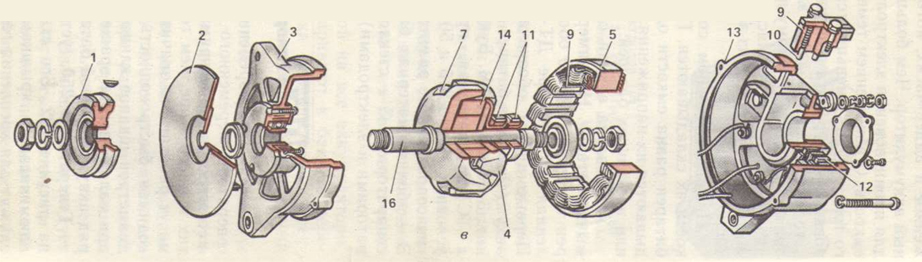 Какой позицией обозначена обмотка возбуждения?Какой позицией обозначены фазные обмотки статора?Какой позицией обозначен ротор генератора (две цифры)?Какой позицией обозначен щеточный блок?Какой позицией обозначены контактные кольца?Какой ток вырабатывает генератор?а) переменный;б) постоянный;в) переменный, с дальнейшим преобразованием в постоянный.	Какую роль играет аккумуляторная батарея в работе генератора?а) подает напряжение на обмотку возбуждения, тем самым намагничивая ротор;б) подает напряжение на фазные обмотки статора, тем самым намагничивая статор;в) АКБ не оказывает влияние на работу генератора.Какой узел подвержен большему износу?а) подшипники вала генератора;б) крыльчатка вентилятора обдува воздухом;в) Щетка – контактное кольцо.Как приводится во вращение вал генератора?а) через клиноременную передачу;б) от распределительных шестерен;в) с помощью цепной передачи.По какой схеме соединены фазные обмотки статора?а) 18 обмоток разделены на три ветви – в каждой по 6 обмоток, соединенных последовательно. Ветви из 6 обмоток соединены параллельно;б) 18 обмоток разделены на 6 ветвей – в каждой по 3 обмотки, соединенных последовательно. Ветви из 3 обмоток соединены «в звезду». в) 18 обмоток разделены на три ветви – в каждой по 6 обмоток, соединенных последовательно. Каждая ветвь из 6 обмоток соединена «в звезду».Отчет о выполненной работе отправьте по электронной почте в техникум: dzntmsh@mail.ruЖелаю успеха!